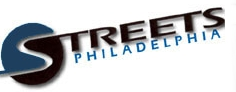 DateAttn: 	William Walter	Streets DepartmentRE:	Historical Street Opening Restoration Fee Waiver Request - ResidentDear William Walter:I, ___________________respectfully request the City of Philadelphia to waive the Historic Street Opening Restoration fee charge of $500.00       (Resident’s Name)for my plumber ____________________ who will be performing work at the location below.  The permit fee for this location will be $50.00.                                          (Plumber’s Company Name)The plumber will be responsible for the excavation, proper backfilling, any temporary restoration, and final in kind restoration at this location. If a void is found my plumber will notify the Highway District Engineer to resolve the issues.  __________________ will also arrange to monitor                                                                                                                                                                 (Plumber’s Company Name)the temporary restoration location and to keep the temporary restoration safe until completion of the permanent restoration.  If restoration is not complete within 30 days the Streets Department will restore and bill the plumber all time and material costs necessary to complete the restoration.                                               When work is complete, plumber is responsible to provide the required backfill card notification on the Streets Department Plumber’s website.   I understand an inspection of the complete restoration will be made by Streets Department and, when notified, the plumber will be responsible for making any repairs necessary to bring the restoration up to standards as required in the attached “Historic Street Restoration” specification. I also understand that as per the Department of Streets Regulation 55, Section 38, “all restored pavements shall be maintained in a condition satisfactory to the Chief of Highways … in no case for a period of less than five (5) years.   Notices to permittees to make maintenance repairs to pavements shall receive attention within twenty-four (24) hours”.		Permit Location Address:	Anticipated Restoration Date:Surface Type:	Property Owner Information:					Plumber Company Information:Name								NameMailing Address							Mailing AddressCity, State, Zip Code						City, State, Zip CodeContact Number							Contact NumberEmail Address 							Email AddressMason Contractor:NameMailing AddressCity, State, Zip CodeContact NumberEmail AddressProperty Owner’s Signature: ________________________________________________Date:_________Philadelphia Streets Department Approval: ____________________________________ Date: ________Cc: 	Rodney Coleman, Philadelphia Water Department (via email Rodney.coleman@phila.gov)	Lynette Carter, Philadelphia Water Department (via email Lynette.carter@phila.gov)	Stephen Lorenz, Philadelphia Streets Department (via email Stephen.Lorenz@phila.gov)	William Walter, Philadelphia Streets Department (via email William.Walter@phila.gov)	WO#__________________________________Attachment:	Streets Regulations for Opening and Restoring Street Openings		Requirements for Restoration of Plumber’s Ditches on Historically Designated Streets